الجمـــهورية الجزائريــة الديمقراطيــة الشعبيـــةREPUBLIQUE ALGERIENNE DEMOCRATIQUE ET POPULAIREالاسم واللقب:السنة:     لفوج:    الموضوع: طلب إعادة الامتحاننظرا لتغيبي يم امتحان السداسي الأول جانفي 2020 يتاريخ .............،               في مقياس ...............، بسبب........................................يشرفني أن ألتمس منكم تمكيني من إجراء الامتحان في المقياس المذكور.إمضاء الطالبوزارة التعليم العـالي والبحــث العـلمـــــيجامعــــة 8 مـاي 1945 قــــالــمــــــــــــةكليو اللغات و الآدابقسم اللغة والأدب العربي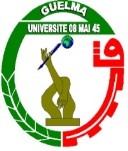 MINISTERE DE L'ENSEIGNEMENT SUPERIEURET DE UNIVERSITE 8 MAI 1945 GUELMAFaculté des langues et lettresDépartement de langue et lettre arabe